Faglige Seniorer Odense Kredsen              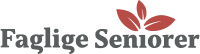 SeniorhusetToldbodgade 5-7 5000 Odense C.fagligeseniorod@outlook.dkFungerende formand Allan Hansen 27228520Der vil være krav om coronapasCoronapas er dokumentation for at personen er vaccinerethar haft corona indenfor det sidste halve årer testet negativ indenfor de seneste 72 timerOBS: Coronapas for covid 19 vaccination ifølge sundhedsministeriet,          først gyldigt 14 dage efter sidste vaccination mod covid 19.Der skal fortsat holdes afstand, bæres maske eller visir ogsprittes grundigt af.Vi håber på at møderne kan gennemføres, og at vi alle prøver,at tage hensyn til hinanden, og overholder de nuværende regler.Med venlig hilsenJørn ChristensenFormand3F's Efterløn- og Pensionistklub